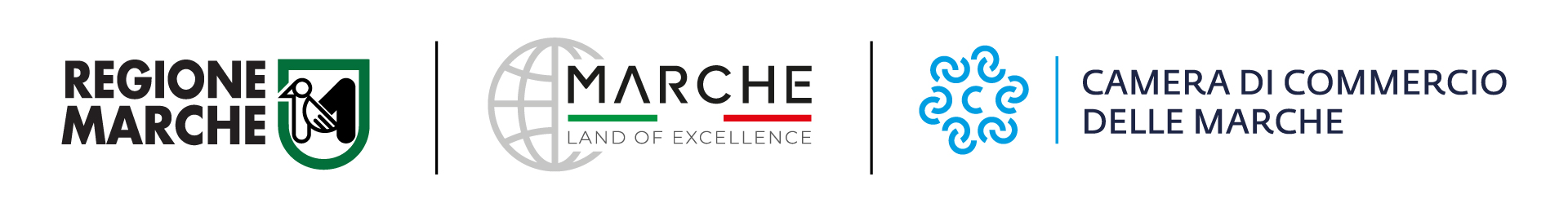 Modello A	Alla CAMERA DI COMMERCIO delle MarcheDOMANDA DI CONTRIBUTO PER LA PARTECIPAZIONE A BANDO INTERNAZIONALIZZAZIONE  Primo Semestre 2023DICHIARAZIONE SOSTITUTIVA DELL’ATTO DI NOTORIETA’ (Art.47 D.P.R. 28 dicembre 2000, n.445)CHIEDE(barrare una sola voce di interesse)l’assegnazione del contributo per una sola delle tipologie previste dall’art. 4 del bando:A. Fiere in Italia: 60 % dei costi ammissibili e quietanzati, al netto dell’IVA, per le voci di cui sopra fino ad un massimo di 4.500,00 Euro; B. Fiere all’estero (in paesi UE): 60 % dei costi ammissibili e quietanzati, al netto dell’IVA, per le voci di cui sopra fino ad un massimo di 4.500,00 Euro; C. Fiere all’estero (in paesi EXTRA UE): 60 % dei costi, ammissibili e quietanzati, al netto dell’IVA, per le voci di cui sopra fino ad un massimo di 5.500,00 Euro; D. Fiere nelle Marche: 60 % dei costi ammissibili e quietanzati, al netto dell’IVA, per le voci di cui sopra fino ad un massimo di 400,00 Euro; E. Fiere DIGITALI: 60 % dei costi ammissibili e quietanzati, al netto dell’IVA, per le voci di cui sopra fino ad un massimo di 1.500,00 Euro. con applicazione della ritenuta del 4% di cui all’art. 28 del D.P.R. 600/1973 (qualora si desideri la non applicazione della ritenuta indicare la normativa di legge per l’esenzione: ____________________________________________________)consapevole delle sanzioni penali comminate a chi rilascia dichiarazioni mendaci, ai sensi degli artt. 46 e 47 del D.P.R. 28 dicembre 2000, n. 445, con le modalità di cui agli artt. 21 e 38 consapevole delle sanzioni previste dall’art. 76 e della decadenza dei benefici prevista dall’art. 75 del medesimo D.P.R., sotto la propria responsabilità DICHIARAdi accettare integralmente quanto previsto dal bando per la concessione di contributi per la partecipazione a fiere in Italia e all’estero nel periodo in oggetto;di essere in possesso dei requisiti previsti dal bando ed in particolare dagli articoli 2, 3 e 4;di aver partecipato alla seguente manifestazione     (selezionare soltanto una delle due opzioni):⬜   Fiera in presenza⬜   Fiera digitaledi aver sostenuto, per la partecipazione alla manifestazione fieristica sopra indicata, le spese di seguito riepilogate:che i documenti allegati, firmati digitalmente in sono conformi ai rispettivi originali;relativamente al DURC⬜ che l’impresa risulta in regola con gli obblighi contributivi per quanto riguarda la correttezza nei pagamenti e negli adempimenti previdenziali, assistenziali ed assicurativi nei confronti di INPS, INAIL e CNCE;oppure⬜ di non essere soggetto agli adempimenti relativi alla produzione del DURC poiché esente ai sensi della normativa di legge:__________________________________________________________________che l’esercizio finanziario (anno fiscale) dell’impresa rappresentata inizia il _______________________ e termina il _________________ di ciascun anno;che l’impresa rappresentata:⬜   non è controllata né controlla, direttamente o indirettamente, altre imprese	oppure⬜   controlla, anche indirettamente, le imprese seguenti aventi sede in Italia o all’estero: (Compilare la tabella indicando i dati di tutte le imprese controllate)⬜  è controllata, anche indirettamente, dalle imprese seguenti aventi sede in Italia o all’estero: Compilare la tabella indicando i dati di tutte le imprese controllanti che l’impresa rappresentata:⬜  non ha rapporti di associazione, direttamente o indirettamente, con altre imprese	oppure⬜  ha rapporti di associazione, direttamente o indirettamente, con le seguenti imprese in Italia o all’estero (Compilare la tabella indicando i dati di tutte le imprese associate)che pertanto rientra nella definizione europea di MPMI contenuta nell'allegato 1 al Reg. UE n. 651/2014, e recepita con il Decreto Ministeriale 18 aprile 2005, in particolare (barrare la casella rappresentativa della realtà imprenditoriale incluse controllate, controllanti e associate pro-quota): barrare l’opzione corretta⬜   micro impresa;⬜   piccola impresa;⬜   media impresa;SI ALLEGA Documentazione prevista dall’art. 5 del bando (pratica telematica).Per l’erogazione del contributoSI INDICAll sottoscritto presentatore della domanda prende atto della Informativa sul trattamento dei dati personali ai sensi dell’art. 14 del Regolamento (UE) n. 679/2016 (GDPR) e del D.Lgs. n. 196/2003 (Codice Privacy) riportata in calce alla presente domanda e sul testo del bando.Luogo e data, ____________________________________IL LEGALE RAPPRESENTANTE________________________________________________________________(Firmato digitalmente)Informativa sul trattamento dei dati personali ai sensi dell’art. 14 del Regolamento (UE) n. 679/2016 (GDPR) e del D.Lgs. n. 196/2003 (Codice Privacy) Con riferimento ai dati personali comunicati alla Camera di commercio delle Marche per l’adesione al bando in oggetto si informano gli interessati - ai sensi del Regolamento UE n. 679/2016 (GDPR) - di quanto di seguito riportato.Il trattamento dei dati personali conferiti saranno oggetto di trattamento, in modo lecito e secondo correttezza, nel rispetto del Decreto legislativo 30 giugno 2003, n. 196 “Codice in materia di protezione dei dati personali” e del GDPR Reg. (UE) 2016/679, esclusivamente per le finalità del procedimento in oggetto, allo scopo di assolvere tutti gli obblighi giuridici previsti da leggi, regolamenti e dalle normative comunitarie, nonché da disposizioni impartite da autorità a ciò legittimate.La base giuridica del trattamento, ai sensi dell’art. 6, par. 1, lett. c), del GDPR, è costituita dall'esecuzione di un compito di interesse pubblico rientrante nelle finalità istituzionali delle Camere di Commercio come definite dall’art. 2 della Legge n. 580/1993, relativamente alla funzione di promozione economica delle imprese e dei territori.I dati personali acquisiti sono trattati in forma cartacea e/o elettronica mediante procedure di registrazione e archiviazione, anche informatizzata. Il trattamento avviene in modo tale da garantirne la sicurezza e la riservatezza.È esclusa la diffusione e il trasferimento dei dati personali al di fuori dello spazio dell’Unione europea.I dati personali forniti, ex art. 5, par. 1, lett. e), del GDPR, saranno trattati per il periodo necessario al perseguimento delle finalità sopra dichiarate e conservati - presso il Servizio Promozione (e per gli aspetti economici i dipendenti del Servizio di Ragioneria) tramite applicativo di gestione documentale - per quanto dovuto in relazione a particolari obblighi di legge, l'adempimento degli obblighi di trasparenza e pubblicità di questo ente mediante pubblicazione attraverso il sito camerale, o a necessità di ulteriore gestione del procedimento, compresa quella di ottemperare alle eventuali attività di controllo disposte dalle Autorità competenti.Si informa che all’interessato è garantito - rivolgendosi al Titolare ovvero al DPO - l’esercizio dei diritti riconosciuti dagli artt. 15 e ss. del GDPR e dalla normativa vigente in materia: sono riconosciuti e garantiti, tra gli altri, il diritto di accedere ai propri dati personali, di chiederne la rettifica, l’aggiornamento o la cancellazione se incompleti, erronei o raccolti in violazione di legge, l’opposizione al loro trattamento, la portabilità, la trasformazione in forma anonima o la limitazione del trattamento.Titolare del trattamento dei dati è la Camera di Commercio delle Marche con sede in Largo XXIV Maggio, 1 – 60123 Ancona (AN) - casella pec cciaa@pec.marche.camcom.it. Delegati del Titolare del trattamento sono il Dirigente dell’Area Promozione e i Responsabili del Servizio Promozione; Autorizzati al trattamento sono i dipendenti del Servizio Promozione (e per gli aspetti economici i dipendenti del Servizio di Contabilità);Presso l’Ente opera il Responsabile della protezione dei dati (DPO), designato ai sensi dell’art. 37 del GDPR, contattabile alla casella pec cciaa@pec.marche.camcom.it . E’ riconosciuto e garantito il diritto di proporre reclamo, ex art. 77 del GDPR, al Garante per la protezione dei dati personali, secondo le modalità previste dall’Autorità stessa (www.garanteprivacy.it), ovvero, ex art. 79 del GDPR, ricorrere all’Autorità giudiziaria nei modi e termini previsti dalla legge.Nome fieraURL dell’evento fieristico ufficialeURL pagina in cui compare l’impresa (catalogo espositori fiera)Periodo di partecipazionedalalSettore economicoCittàNazioneTipologia di spesa (descrivere accuratamente l’oggetto della spesa)Numero e data fatturaImporto in Euro al netto di IVA e imposte e tasse12   3      45     6To        Totale spese in EuroIDRAGIONE SOCIALEPartita IVACOMUNE E STATO1234IDRAGIONE SOCIALEPartita IVACOMUNE E STATO1234IDRAGIONE SOCIALEPartita IVACOMUNE E STATO1234Il codice IBAN del conto dedicato dell’impresa……………………………………………………………………………………………………………………………………BANCA…………………………………………………………………………………………………………………………………..AGENZIA………………………………………………………………………………………………………………………………………INTESTATARIO CONTO………………………………………………………………………………………………………………………………………..